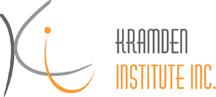 Program Information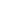 Kramden Institute, in partnership with the Gain Ground Program, will be starting a twice weekly computer program which will use game development to expose participants to . This 12 week after school program will begin with an orientation on September 13 and classes will officially start September 23. Classes will take place on Tuesdays and Thursday at 3:30 pm at Kramden Institute. Topics covered will include: programming, 3D modeling and design, software testing, software architecture, and product release management.Application Information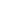 Essay: Please tell us why you are interested learning more about .  This paragraph should be typed on a separate sheet of paper and should be a minimum of 250 words and a maximum of 500 words.Scholarship Application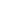 Scholarship will be available based on need. Those who are interested in applying for a scholarship should fill out the information below.I_____________________________ (parent/guardian name) hereby verify that the above household information is trueand correct. __________________________________ (parent/guardian signature)   Date: ______________________________Submission Information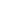 Applications are due by Wednesday, September 3. Applicants will be notified of their acceptance via email by Monday, September 8. Please return this form and attached essay.Applications should be sent to Kramden Institute via:Snail Mail: 4915 Prospectus Drive, Suite J, Durham NC. Attn: Cari DelMarianiEmail: cdelmariani@kramden.orgFax: 919-293-1239Student Name: (first, last)Parent/Guardian Name: (first, last)Parent/Guardian Name: (first, last)School Name: Kestrel Heights Middle SchoolGrade: (6-8th)Home Phone Number:Home Street Address:City:Zip Code:Contact Email Address:Contact Email Address:Contact Email Address:How many people live in your home?List total household income (before taxes)